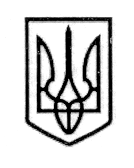 ПРОЄКТУ К Р А Ї Н А СТОРОЖИНЕЦЬКА МІСЬКА РАДА ЧЕРНІВЕЦЬКОГО РАЙОНУЧЕРНІВЕЦЬКОЇ ОБЛАСТІВИКОНАВЧИЙ КОМІТЕТР І Ш Е Н Н Я10 березня 2021 року                                                                                        № Про безоплатну передачу камер відеоспостереження з балансу  Сторожинецької міської ради на баланс Головного управління Національної поліції в Чернівецькій області Розглянувши клопотання заступника начальника Головного управління Національної поліції в Чернівецькій області від 15 лютого 2021  року  № 509/123/01/19-2020  про необхідність передачі камер відеоспостереження з балансу  Сторожинецької міської ради на баланс Головного управління Національної поліції в Чернівецькій області, керуючись законом України «Про місцеве самоврядування.міська рада вирішила:    	1.  Передати з балансу  Сторожинецької міської ради на баланс Головного управління Національної поліції в Чернівецькій області безоплатно камери відеоспостереження балансовою вартістю 25031,00 грн. ін. № 10490009-10490012 в кількості – 4 шт. (м.Сторожинець),  камери відеоспостереження балансовою вартістю 182602,84 грн. ін. № 10490017 в кількості – 10 шт. (м.Сторожинець) та камери відеоспостереження балансовою вартістю 50000,00 грн. ін. № 1040022 в кількості – 3 шт.              (с. Панка).         2. Організацію за виконанням даного рішення покласти на головних бухгалтерів Сторожинецької міської ради та Головного управління Національної поліції в Чернівецькій області.    	3. Контроль за виконанням даного рішення покласти  на першого заступника  Сторожинецькою міської ради  Ігоря БЕЛЕНЧУКА та постійну комісію  з питань житлово-комунального господарства, приватизації, комунальної власності,  промисловості, транспорту та зв’язку, впровадження енергозберігаючих технологій, охорони навколишнього природного середовища, розвитку середнього  та малого бізнесу, побутового та торгового обслуговування   (А. ОЛЕНЮК).                                Сторожинецький міський голова	                                       Ігор МАТЕЙЧУК